ENDS: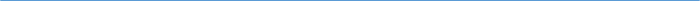 Barton Core Priorities/Strategic Plan Goals AGENDA/MINUTESAGENDA/MINUTESTeam NameBTACDate02/04/2021Time3:30 p.m. – 4:30 p.m.LocationZoomFacilitatorFacilitatorMichelle KaiserMichelle KaiserMichelle KaiserMichelle KaiserMichelle KaiserRecorderMichelle KaiserMichelle KaiserMichelle KaiserMichelle KaiserTeam membersTeam membersTeam membersTeam membersTeam membersTeam membersTeam membersTeam membersTeam membersTeam membersPresent  XAbsent   OPresent  XAbsent   OMichelle KaiserMichelle KaiserKurtis TealRenee DemelRenee DemelMyrna PerkinsAmy OelkeAmy OelkeCristi GaleTodd MobrayTodd MobrayClaudia MatherBrenda BrackBrenda BrackLuis PalaciosTodd MooreTodd MooreGuestsGuestsGuestsGuestsGuestsGuestsGuestsGuestsGuestsGuestsGuestsGuestsNew BusinessNew BusinessNew BusinessNew BusinessNew BusinessNew BusinessNew BusinessNew BusinessNew BusinessNew BusinessNew BusinessReporterCall to order and AgendaApproval of last meeting minutes – from 09/17/2020E-Cloud Update – SSB9 Coming Soon.We are in the process of starting up training again this Spring. MyBarton Portal – changing to New Ellucian Experience Portal coming by February 1st.Banner Training UpdateWe have started to schedule the Financial Aid SSB 9 Training for March.  We have started to schedule training for Degree Works Student Educational Planner Training.Student SSB 9 Training - first meeting will be on January 25th at 2:00 p.m.We are getting a new point in contact for our Professional Services that we receive through Ellucian.  Marissa has accepted another position within the company.Chat Bot through AdmitHubWent live December 2020.Covid Funds Technology UpdateSpider Speakers will be placing these in Rooms S-112, S-120, S-125, S-116, F-164, C-113 and replacing the ones in F-30 and adding one more to this room.TV’s – Rooms S-112, S-120, S-116, C-146A, T-145, F-145.Sling Studio – For Brian Howe’s Area – we are waiting on the Camera Link to arrive – last ETA was in March.Laptops for Corrections – Jon is in the process of getting these ready to be deployed (60) as well as getting the cradle points and access points ready.Respondus Monitoring - Increased our license to Unlimited licensing for the rest of FY21.Ladibugs – were deployed for 2 at GVP, F-129, C-146B, C-112B, C-113, P-4A, C-108, S-149, S-150, S-151, S-152, T-145, T-146 & 3 - Fort Leavenworth. Sound Equipment for Indoor/Outdoor System – We received this. (Parr Sound – Brian Howe)ApportoStudentsWireless upgrade in dormsFlash Expired in DecemberUpdateWorking on Storage – LibrisCampus Fiber project Multi-Factor Authentication and Secure E-mailIncrease Password Complexity.  MiscellaneousAnatomage Room UpdatePlanetarium – Creating a group to look for grants to upgrade it.Received a Quote Already.Adobe License ChangedCall to order and AgendaApproval of last meeting minutes – from 09/17/2020E-Cloud Update – SSB9 Coming Soon.We are in the process of starting up training again this Spring. MyBarton Portal – changing to New Ellucian Experience Portal coming by February 1st.Banner Training UpdateWe have started to schedule the Financial Aid SSB 9 Training for March.  We have started to schedule training for Degree Works Student Educational Planner Training.Student SSB 9 Training - first meeting will be on January 25th at 2:00 p.m.We are getting a new point in contact for our Professional Services that we receive through Ellucian.  Marissa has accepted another position within the company.Chat Bot through AdmitHubWent live December 2020.Covid Funds Technology UpdateSpider Speakers will be placing these in Rooms S-112, S-120, S-125, S-116, F-164, C-113 and replacing the ones in F-30 and adding one more to this room.TV’s – Rooms S-112, S-120, S-116, C-146A, T-145, F-145.Sling Studio – For Brian Howe’s Area – we are waiting on the Camera Link to arrive – last ETA was in March.Laptops for Corrections – Jon is in the process of getting these ready to be deployed (60) as well as getting the cradle points and access points ready.Respondus Monitoring - Increased our license to Unlimited licensing for the rest of FY21.Ladibugs – were deployed for 2 at GVP, F-129, C-146B, C-112B, C-113, P-4A, C-108, S-149, S-150, S-151, S-152, T-145, T-146 & 3 - Fort Leavenworth. Sound Equipment for Indoor/Outdoor System – We received this. (Parr Sound – Brian Howe)ApportoStudentsWireless upgrade in dormsFlash Expired in DecemberUpdateWorking on Storage – LibrisCampus Fiber project Multi-Factor Authentication and Secure E-mailIncrease Password Complexity.  MiscellaneousAnatomage Room UpdatePlanetarium – Creating a group to look for grants to upgrade it.Received a Quote Already.Adobe License ChangedCall to order and AgendaApproval of last meeting minutes – from 09/17/2020E-Cloud Update – SSB9 Coming Soon.We are in the process of starting up training again this Spring. MyBarton Portal – changing to New Ellucian Experience Portal coming by February 1st.Banner Training UpdateWe have started to schedule the Financial Aid SSB 9 Training for March.  We have started to schedule training for Degree Works Student Educational Planner Training.Student SSB 9 Training - first meeting will be on January 25th at 2:00 p.m.We are getting a new point in contact for our Professional Services that we receive through Ellucian.  Marissa has accepted another position within the company.Chat Bot through AdmitHubWent live December 2020.Covid Funds Technology UpdateSpider Speakers will be placing these in Rooms S-112, S-120, S-125, S-116, F-164, C-113 and replacing the ones in F-30 and adding one more to this room.TV’s – Rooms S-112, S-120, S-116, C-146A, T-145, F-145.Sling Studio – For Brian Howe’s Area – we are waiting on the Camera Link to arrive – last ETA was in March.Laptops for Corrections – Jon is in the process of getting these ready to be deployed (60) as well as getting the cradle points and access points ready.Respondus Monitoring - Increased our license to Unlimited licensing for the rest of FY21.Ladibugs – were deployed for 2 at GVP, F-129, C-146B, C-112B, C-113, P-4A, C-108, S-149, S-150, S-151, S-152, T-145, T-146 & 3 - Fort Leavenworth. Sound Equipment for Indoor/Outdoor System – We received this. (Parr Sound – Brian Howe)ApportoStudentsWireless upgrade in dormsFlash Expired in DecemberUpdateWorking on Storage – LibrisCampus Fiber project Multi-Factor Authentication and Secure E-mailIncrease Password Complexity.  MiscellaneousAnatomage Room UpdatePlanetarium – Creating a group to look for grants to upgrade it.Received a Quote Already.Adobe License ChangedCall to order and AgendaApproval of last meeting minutes – from 09/17/2020E-Cloud Update – SSB9 Coming Soon.We are in the process of starting up training again this Spring. MyBarton Portal – changing to New Ellucian Experience Portal coming by February 1st.Banner Training UpdateWe have started to schedule the Financial Aid SSB 9 Training for March.  We have started to schedule training for Degree Works Student Educational Planner Training.Student SSB 9 Training - first meeting will be on January 25th at 2:00 p.m.We are getting a new point in contact for our Professional Services that we receive through Ellucian.  Marissa has accepted another position within the company.Chat Bot through AdmitHubWent live December 2020.Covid Funds Technology UpdateSpider Speakers will be placing these in Rooms S-112, S-120, S-125, S-116, F-164, C-113 and replacing the ones in F-30 and adding one more to this room.TV’s – Rooms S-112, S-120, S-116, C-146A, T-145, F-145.Sling Studio – For Brian Howe’s Area – we are waiting on the Camera Link to arrive – last ETA was in March.Laptops for Corrections – Jon is in the process of getting these ready to be deployed (60) as well as getting the cradle points and access points ready.Respondus Monitoring - Increased our license to Unlimited licensing for the rest of FY21.Ladibugs – were deployed for 2 at GVP, F-129, C-146B, C-112B, C-113, P-4A, C-108, S-149, S-150, S-151, S-152, T-145, T-146 & 3 - Fort Leavenworth. Sound Equipment for Indoor/Outdoor System – We received this. (Parr Sound – Brian Howe)ApportoStudentsWireless upgrade in dormsFlash Expired in DecemberUpdateWorking on Storage – LibrisCampus Fiber project Multi-Factor Authentication and Secure E-mailIncrease Password Complexity.  MiscellaneousAnatomage Room UpdatePlanetarium – Creating a group to look for grants to upgrade it.Received a Quote Already.Adobe License ChangedCall to order and AgendaApproval of last meeting minutes – from 09/17/2020E-Cloud Update – SSB9 Coming Soon.We are in the process of starting up training again this Spring. MyBarton Portal – changing to New Ellucian Experience Portal coming by February 1st.Banner Training UpdateWe have started to schedule the Financial Aid SSB 9 Training for March.  We have started to schedule training for Degree Works Student Educational Planner Training.Student SSB 9 Training - first meeting will be on January 25th at 2:00 p.m.We are getting a new point in contact for our Professional Services that we receive through Ellucian.  Marissa has accepted another position within the company.Chat Bot through AdmitHubWent live December 2020.Covid Funds Technology UpdateSpider Speakers will be placing these in Rooms S-112, S-120, S-125, S-116, F-164, C-113 and replacing the ones in F-30 and adding one more to this room.TV’s – Rooms S-112, S-120, S-116, C-146A, T-145, F-145.Sling Studio – For Brian Howe’s Area – we are waiting on the Camera Link to arrive – last ETA was in March.Laptops for Corrections – Jon is in the process of getting these ready to be deployed (60) as well as getting the cradle points and access points ready.Respondus Monitoring - Increased our license to Unlimited licensing for the rest of FY21.Ladibugs – were deployed for 2 at GVP, F-129, C-146B, C-112B, C-113, P-4A, C-108, S-149, S-150, S-151, S-152, T-145, T-146 & 3 - Fort Leavenworth. Sound Equipment for Indoor/Outdoor System – We received this. (Parr Sound – Brian Howe)ApportoStudentsWireless upgrade in dormsFlash Expired in DecemberUpdateWorking on Storage – LibrisCampus Fiber project Multi-Factor Authentication and Secure E-mailIncrease Password Complexity.  MiscellaneousAnatomage Room UpdatePlanetarium – Creating a group to look for grants to upgrade it.Received a Quote Already.Adobe License ChangedCall to order and AgendaApproval of last meeting minutes – from 09/17/2020E-Cloud Update – SSB9 Coming Soon.We are in the process of starting up training again this Spring. MyBarton Portal – changing to New Ellucian Experience Portal coming by February 1st.Banner Training UpdateWe have started to schedule the Financial Aid SSB 9 Training for March.  We have started to schedule training for Degree Works Student Educational Planner Training.Student SSB 9 Training - first meeting will be on January 25th at 2:00 p.m.We are getting a new point in contact for our Professional Services that we receive through Ellucian.  Marissa has accepted another position within the company.Chat Bot through AdmitHubWent live December 2020.Covid Funds Technology UpdateSpider Speakers will be placing these in Rooms S-112, S-120, S-125, S-116, F-164, C-113 and replacing the ones in F-30 and adding one more to this room.TV’s – Rooms S-112, S-120, S-116, C-146A, T-145, F-145.Sling Studio – For Brian Howe’s Area – we are waiting on the Camera Link to arrive – last ETA was in March.Laptops for Corrections – Jon is in the process of getting these ready to be deployed (60) as well as getting the cradle points and access points ready.Respondus Monitoring - Increased our license to Unlimited licensing for the rest of FY21.Ladibugs – were deployed for 2 at GVP, F-129, C-146B, C-112B, C-113, P-4A, C-108, S-149, S-150, S-151, S-152, T-145, T-146 & 3 - Fort Leavenworth. Sound Equipment for Indoor/Outdoor System – We received this. (Parr Sound – Brian Howe)ApportoStudentsWireless upgrade in dormsFlash Expired in DecemberUpdateWorking on Storage – LibrisCampus Fiber project Multi-Factor Authentication and Secure E-mailIncrease Password Complexity.  MiscellaneousAnatomage Room UpdatePlanetarium – Creating a group to look for grants to upgrade it.Received a Quote Already.Adobe License ChangedCall to order and AgendaApproval of last meeting minutes – from 09/17/2020E-Cloud Update – SSB9 Coming Soon.We are in the process of starting up training again this Spring. MyBarton Portal – changing to New Ellucian Experience Portal coming by February 1st.Banner Training UpdateWe have started to schedule the Financial Aid SSB 9 Training for March.  We have started to schedule training for Degree Works Student Educational Planner Training.Student SSB 9 Training - first meeting will be on January 25th at 2:00 p.m.We are getting a new point in contact for our Professional Services that we receive through Ellucian.  Marissa has accepted another position within the company.Chat Bot through AdmitHubWent live December 2020.Covid Funds Technology UpdateSpider Speakers will be placing these in Rooms S-112, S-120, S-125, S-116, F-164, C-113 and replacing the ones in F-30 and adding one more to this room.TV’s – Rooms S-112, S-120, S-116, C-146A, T-145, F-145.Sling Studio – For Brian Howe’s Area – we are waiting on the Camera Link to arrive – last ETA was in March.Laptops for Corrections – Jon is in the process of getting these ready to be deployed (60) as well as getting the cradle points and access points ready.Respondus Monitoring - Increased our license to Unlimited licensing for the rest of FY21.Ladibugs – were deployed for 2 at GVP, F-129, C-146B, C-112B, C-113, P-4A, C-108, S-149, S-150, S-151, S-152, T-145, T-146 & 3 - Fort Leavenworth. Sound Equipment for Indoor/Outdoor System – We received this. (Parr Sound – Brian Howe)ApportoStudentsWireless upgrade in dormsFlash Expired in DecemberUpdateWorking on Storage – LibrisCampus Fiber project Multi-Factor Authentication and Secure E-mailIncrease Password Complexity.  MiscellaneousAnatomage Room UpdatePlanetarium – Creating a group to look for grants to upgrade it.Received a Quote Already.Adobe License ChangedCall to order and AgendaApproval of last meeting minutes – from 09/17/2020E-Cloud Update – SSB9 Coming Soon.We are in the process of starting up training again this Spring. MyBarton Portal – changing to New Ellucian Experience Portal coming by February 1st.Banner Training UpdateWe have started to schedule the Financial Aid SSB 9 Training for March.  We have started to schedule training for Degree Works Student Educational Planner Training.Student SSB 9 Training - first meeting will be on January 25th at 2:00 p.m.We are getting a new point in contact for our Professional Services that we receive through Ellucian.  Marissa has accepted another position within the company.Chat Bot through AdmitHubWent live December 2020.Covid Funds Technology UpdateSpider Speakers will be placing these in Rooms S-112, S-120, S-125, S-116, F-164, C-113 and replacing the ones in F-30 and adding one more to this room.TV’s – Rooms S-112, S-120, S-116, C-146A, T-145, F-145.Sling Studio – For Brian Howe’s Area – we are waiting on the Camera Link to arrive – last ETA was in March.Laptops for Corrections – Jon is in the process of getting these ready to be deployed (60) as well as getting the cradle points and access points ready.Respondus Monitoring - Increased our license to Unlimited licensing for the rest of FY21.Ladibugs – were deployed for 2 at GVP, F-129, C-146B, C-112B, C-113, P-4A, C-108, S-149, S-150, S-151, S-152, T-145, T-146 & 3 - Fort Leavenworth. Sound Equipment for Indoor/Outdoor System – We received this. (Parr Sound – Brian Howe)ApportoStudentsWireless upgrade in dormsFlash Expired in DecemberUpdateWorking on Storage – LibrisCampus Fiber project Multi-Factor Authentication and Secure E-mailIncrease Password Complexity.  MiscellaneousAnatomage Room UpdatePlanetarium – Creating a group to look for grants to upgrade it.Received a Quote Already.Adobe License ChangedCall to order and AgendaApproval of last meeting minutes – from 09/17/2020E-Cloud Update – SSB9 Coming Soon.We are in the process of starting up training again this Spring. MyBarton Portal – changing to New Ellucian Experience Portal coming by February 1st.Banner Training UpdateWe have started to schedule the Financial Aid SSB 9 Training for March.  We have started to schedule training for Degree Works Student Educational Planner Training.Student SSB 9 Training - first meeting will be on January 25th at 2:00 p.m.We are getting a new point in contact for our Professional Services that we receive through Ellucian.  Marissa has accepted another position within the company.Chat Bot through AdmitHubWent live December 2020.Covid Funds Technology UpdateSpider Speakers will be placing these in Rooms S-112, S-120, S-125, S-116, F-164, C-113 and replacing the ones in F-30 and adding one more to this room.TV’s – Rooms S-112, S-120, S-116, C-146A, T-145, F-145.Sling Studio – For Brian Howe’s Area – we are waiting on the Camera Link to arrive – last ETA was in March.Laptops for Corrections – Jon is in the process of getting these ready to be deployed (60) as well as getting the cradle points and access points ready.Respondus Monitoring - Increased our license to Unlimited licensing for the rest of FY21.Ladibugs – were deployed for 2 at GVP, F-129, C-146B, C-112B, C-113, P-4A, C-108, S-149, S-150, S-151, S-152, T-145, T-146 & 3 - Fort Leavenworth. Sound Equipment for Indoor/Outdoor System – We received this. (Parr Sound – Brian Howe)ApportoStudentsWireless upgrade in dormsFlash Expired in DecemberUpdateWorking on Storage – LibrisCampus Fiber project Multi-Factor Authentication and Secure E-mailIncrease Password Complexity.  MiscellaneousAnatomage Room UpdatePlanetarium – Creating a group to look for grants to upgrade it.Received a Quote Already.Adobe License ChangedCall to order and AgendaApproval of last meeting minutes – from 09/17/2020E-Cloud Update – SSB9 Coming Soon.We are in the process of starting up training again this Spring. MyBarton Portal – changing to New Ellucian Experience Portal coming by February 1st.Banner Training UpdateWe have started to schedule the Financial Aid SSB 9 Training for March.  We have started to schedule training for Degree Works Student Educational Planner Training.Student SSB 9 Training - first meeting will be on January 25th at 2:00 p.m.We are getting a new point in contact for our Professional Services that we receive through Ellucian.  Marissa has accepted another position within the company.Chat Bot through AdmitHubWent live December 2020.Covid Funds Technology UpdateSpider Speakers will be placing these in Rooms S-112, S-120, S-125, S-116, F-164, C-113 and replacing the ones in F-30 and adding one more to this room.TV’s – Rooms S-112, S-120, S-116, C-146A, T-145, F-145.Sling Studio – For Brian Howe’s Area – we are waiting on the Camera Link to arrive – last ETA was in March.Laptops for Corrections – Jon is in the process of getting these ready to be deployed (60) as well as getting the cradle points and access points ready.Respondus Monitoring - Increased our license to Unlimited licensing for the rest of FY21.Ladibugs – were deployed for 2 at GVP, F-129, C-146B, C-112B, C-113, P-4A, C-108, S-149, S-150, S-151, S-152, T-145, T-146 & 3 - Fort Leavenworth. Sound Equipment for Indoor/Outdoor System – We received this. (Parr Sound – Brian Howe)ApportoStudentsWireless upgrade in dormsFlash Expired in DecemberUpdateWorking on Storage – LibrisCampus Fiber project Multi-Factor Authentication and Secure E-mailIncrease Password Complexity.  MiscellaneousAnatomage Room UpdatePlanetarium – Creating a group to look for grants to upgrade it.Received a Quote Already.Adobe License ChangedCall to order and AgendaApproval of last meeting minutes – from 09/17/2020E-Cloud Update – SSB9 Coming Soon.We are in the process of starting up training again this Spring. MyBarton Portal – changing to New Ellucian Experience Portal coming by February 1st.Banner Training UpdateWe have started to schedule the Financial Aid SSB 9 Training for March.  We have started to schedule training for Degree Works Student Educational Planner Training.Student SSB 9 Training - first meeting will be on January 25th at 2:00 p.m.We are getting a new point in contact for our Professional Services that we receive through Ellucian.  Marissa has accepted another position within the company.Chat Bot through AdmitHubWent live December 2020.Covid Funds Technology UpdateSpider Speakers will be placing these in Rooms S-112, S-120, S-125, S-116, F-164, C-113 and replacing the ones in F-30 and adding one more to this room.TV’s – Rooms S-112, S-120, S-116, C-146A, T-145, F-145.Sling Studio – For Brian Howe’s Area – we are waiting on the Camera Link to arrive – last ETA was in March.Laptops for Corrections – Jon is in the process of getting these ready to be deployed (60) as well as getting the cradle points and access points ready.Respondus Monitoring - Increased our license to Unlimited licensing for the rest of FY21.Ladibugs – were deployed for 2 at GVP, F-129, C-146B, C-112B, C-113, P-4A, C-108, S-149, S-150, S-151, S-152, T-145, T-146 & 3 - Fort Leavenworth. Sound Equipment for Indoor/Outdoor System – We received this. (Parr Sound – Brian Howe)ApportoStudentsWireless upgrade in dormsFlash Expired in DecemberUpdateWorking on Storage – LibrisCampus Fiber project Multi-Factor Authentication and Secure E-mailIncrease Password Complexity.  MiscellaneousAnatomage Room UpdatePlanetarium – Creating a group to look for grants to upgrade it.Received a Quote Already.Adobe License ChangedMichelle KaiserOld BusinessOld BusinessOld BusinessOld BusinessOld BusinessOld BusinessOld BusinessOld BusinessOld BusinessOld BusinessOld BusinessReporterSmarter ID - Student Authenticity – Update?MiscellaneousSmarter ID - Student Authenticity – Update?MiscellaneousSmarter ID - Student Authenticity – Update?MiscellaneousSmarter ID - Student Authenticity – Update?MiscellaneousSmarter ID - Student Authenticity – Update?MiscellaneousSmarter ID - Student Authenticity – Update?MiscellaneousSmarter ID - Student Authenticity – Update?MiscellaneousSmarter ID - Student Authenticity – Update?MiscellaneousSmarter ID - Student Authenticity – Update?MiscellaneousSmarter ID - Student Authenticity – Update?MiscellaneousSmarter ID - Student Authenticity – Update?MiscellaneousMichelle KaiserAction ItemsAction ItemsAction ItemsAction ItemsAction ItemsAction ItemsAction ItemsAction ItemsAction ItemsAction ItemsAction ItemsReporterMichelle KaiserESSENTIAL SKILLS                             REGIONAL WORKFORCE NEEDS   WORK PREPAREDNESS                    BARTON SERVICES AND REGIONAL LOCATIONSACADEMIC ADVANCEMENT             STRATEGIC PLANNING“BARTON EXPERIENCE”CONTINGENCY PLANNINGDrive Student Success Emphasize Institutional Effectiveness1. Advance student entry, reentry, retention and completion strategies6. Develop, enhance, and align business processes2. Commit to excellence in teaching and learning7. Manifest an environment that supports the mission of the collegeCultivate Community Engagement Optimize Employee Experience 3. Expand partnerships across the institution8. Promote an environment that recognizes and supports employee engagement, innovation, collaboration, and growth4. Reinforce Public Recognition of Barton Community College.   9.  Develop, enhance, and align business human resource processes5. Foster a climate of inclusivity so students, employees, and communities are welcomed, supported, and valued for their contributions